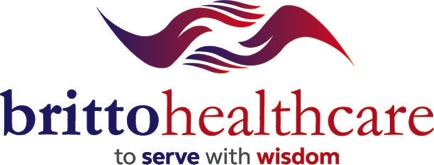 Application Form Thank you for your interest in job opportunities with Britto Healthcare. Please complete all sections of the application form in black ink.                      *Please continue on a separate sheet if necessary(Please attach extra sheets if you require more space or use the Additional Information page at the back – Britto Healthcare must have a record of your full employment history)Please do not contactuntil confirmed:*Please provide the names and addresses of three referees, one of whom should be your current or most recent employer and one other previous employer. The other should be a personal referee, someone who knows you well. Please do not give the name of a relative as a referee. If you are known to your referee by a former name please supply the name by which you were known. We can not process your application unless you provide this information.DeclarationI confirm that the information provided on this application form is true and complete, and that I am legally entitled to work in the UK.  I understand that any false statements or deliberate misrepresentations will be regarded as grounds for disciplinary action and/or termination of my employment.I understand that any offer of employment is subject to satisfactory references and CRB/ISA checks, and I authorize Britto Healthcare to obtain references to support this application once an offer has been made and accepted  I understand that any information given in relation to my application will be held by the Company and falls within the provisions of the Data Protection Act 1998.  I also give my consent for my personal information being retained and used to process my application for employment.Personal Details	Mr / Miss / Mrs / MsPersonal Details	Mr / Miss / Mrs / MsPlease complete all sectionsPlease complete all sectionsPlease complete all sectionsSurname:Home NumberMobile NumberFirst Names:Home NumberMobile NumberAddress:Previous *address: (If current addressless than 5 years)Postcode: Email:Length of timeat address:National Insurance No.Date of Birth:Drivers Licence:Yes / No Yes / No Give details of Work Permits, VISAs, Leave toRemain etc that allow you to work legally in the UK –include expiry dates.Give details of Work Permits, VISAs, Leave toRemain etc that allow you to work legally in the UK –include expiry dates.Give details of how many COVID-19 Vaccinations you have had:     Give details of how many COVID-19 Vaccinations you have had:     Give details of how many COVID-19 Vaccinations you have had:     The Job you are applying for:The Job you are applying for:The Job you are applying for:The Job you are applying for:Please complete all sectionsPlease complete all sectionsPlease complete all sectionsPlease complete all sectionsPosition/s:How did youhear about thevacancy?(Please circle)Advert		Leaflet	Job Centre	BannerWebsite	            FriendAdvert		Leaflet	Job Centre	BannerWebsite	            FriendAdvert		Leaflet	Job Centre	BannerWebsite	            FriendPreferred ShiftDays  Nights  EvesF/T P/TDays  Nights  EvesF/T P/TDays  Nights  EvesF/T P/THow did youhear about thevacancy?(Please circle)Advert		Leaflet	Job Centre	BannerWebsite	            FriendAdvert		Leaflet	Job Centre	BannerWebsite	            FriendAdvert		Leaflet	Job Centre	BannerWebsite	            FriendCare Home:Do any members(s) of your immediate family currently work atBritto Healthcare(Please circle and if yeslist names)YES/NO1.2.3.YES/NO1.2.3.YES/NO1.2.3.Education & TrainingEducation & TrainingEducation & TrainingEducation & TrainingPlease complete all sectionsPlease complete all sectionsPlease complete all sectionsPlease complete all sectionsSchool AttendedSchool AttendedFromToExams passed - SubjectExams passed - SubjectGradesYearUniversity/CollegeUniversity/CollegeFromToExams passed - SubjectExams passed - SubjectGradesYearRelevant NVQ’sObtainedRelevant NVQ’sObtainedOther relevant qualificationsobtainedOther relevant qualificationsobtainedFull Employment History 	Full Employment History 	Full Employment History 	Please complete all sectionsPlease complete all sectionsPlease complete all sectionsCurrent or Most RecentFromToPositionNotice PeriodReason for LeavingName:Address:Salary:Previous Employer:FromToPositionNotice PeriodReason for LeavingName:Address:Salary:Previous Employer:FromToPositionNotice PeriodReason for LeavingName:Address:Salary: Previous Employer:FromToPositionNotice PeriodReason for LeavingName:Address:Salary:Previous Employer:FromToPositionNotice PeriodReason for LeavingName:Address:Salary:About YouWhy would you like to work for Britto Healthcare?How can you make a positivedifference to our residents lives?What will the residents like about you?Further InformationPlease complete all sectionsPlease complete all sectionsPlease complete all sectionsAre you facing any criminal prosecutions?Yes – give detailsYes – give detailsNoDo you have any spent/unspent convictions or cautions under The Rehabilitation of Offenders Act 1974?Yes – give detailsYes – give detailsNoHave you been dismissed from any employment?Yes – give detailsYes – give detailsNoHave you ever been or are you currently goingthrough any investigation or disciplinary action?Yes – give detailsYes – give detailsNoWhat period of unauthorised absence have you had in the last  the last two years?Please give detailPlease give detailPlease give detailAre you currently able to conduct the jobyou are applying for?No – please give detailsYesYesCan we make any reasonable adjustments to avoid you being at a disadvantage in the work place?Yes – please give detailsNoNoReferences * References * Current/Most Recent EmployerPrevious EmployerPersonal ReferenceCompanyNamePositionAddressTelephoneFaxEmailAdditional InformationSignedDate Print name